                                             Техническая спецификацияОбязательное предоставление технической спецификации.Обязательное предоставление образца.Образец должен быть предоставлен по адресу: г. Алматы, ул. 2-я Огарева 55, гостиница Экипаж, Эйр Астана Центр 4, 2 этаж, 7 кабинет. Образец возврату и оплате не подлежит. Образец должен быть маркирован с указанием наименования поставщика, и номера лота.Образец необходимо предоставить на следующий рабочий день, после закрытия торга, в срок до 12-00ч. по времени Астаны.Мыло жидкое для эконом классаМыло жидкое перламутрово - белого цвета, без резкого запаха и сильных отдушек. Нейтральный запах. Мыло не должно сушить кожу. Упаковка - пластиковая бутылочка, прозрачная с дозатором, емкостью не менее 275 мл, с крышкой серебристого цвета, с гладкой поверхностью. Упаковка включает в себя держатель, который крепится снизу бутылочки путем вкручивания. Держатель с резьбой, диаметром  не более 3,9 см. На бутылочке должна быть этикетка, с логотипом компании, выполненная в зеленом цвете, как на рисунке ниже, размером 4,5*18см. Этикетка прозрачная, кроме тех мест, где зеленый цвет. 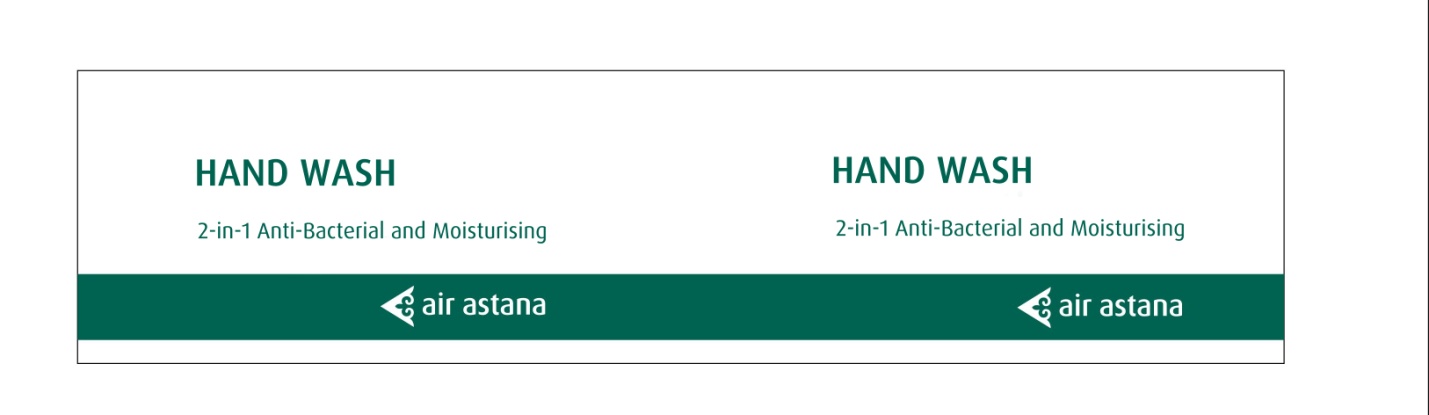 